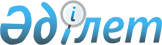 О внесении изменений и дополнения в решение Тимирязевского районного маслихата Северо-Казахстанской области от 28 ноября 2023 года № 8/8 "Об утверждении Правил оказания социальной помощи, установления ее размеров и определения перечня отдельных категорий нуждающихся граждан Тимирязевского района Северо-Казахстанской области"Решение Тимирязевского районного маслихата Северо-Казахстанской области от 7 марта 2024 года № 13/1. Зарегистрирован в Департаменте юстиции Северо-Казахстанской области 13 марта 2024 года № 7713-15
      Тимирязевский районный маслихат РЕШИЛ:
      1. Внести в решение Тимирязевского районного маслихата Северо-Казахстанской области "Об утверждении Правил оказания социальной помощи, установления ее размеров и определения перечня отдельных категорий нуждающихся граждан Тимирязевского района Северо-Казахстанской области" от 28 ноября 2023 года № 8/8 (зарегистрировано в Реестре государственной регистрации нормативных правовых актов под № 7640-15) следующие изменения и дополнение:
      в Правилах оказания социальной помощи, установления ее размеров и определения перечня отдельных категорий нуждающихся граждан Тимирязевского района Северо-Казахстанской области, утвержденных указанным решением:
      подпункт 1) пункта 6 изложить в следующей редакции: 
      "1) День вывода ограниченного контингента советских войск из Демократической Республики Афганистан – 15 февраля: 
      военнослужащие Советской Армии, Военно-Морского Флота, Комитета государственной безопасности, лицам начальствующего и рядового состава Министерства внутренних дел бывшего Союза Советских Социалистических Республик (далее – Союза ССР) (включая военных специалистов и советников), которые в соответствии с решениями правительственных органов бывшего Союза ССР принимали участие в боевых действиях на территории других государств – в размере 35 (тридцать пять) месячных расчетных показателей, за исключением 15 февраля 2024 года, к 15 февраля 2024 года в связи с празднованием 35-летия вывода ограниченного контингента советских войск из Демократической Республики Афганистан в размере 50 (пятьдесят) месячных расчетных показателей;
       военнообязанные, призывавшиеся на учебные сборы и направлявшиеся в Афганистан в период ведения боевых действий – в размере 35 (тридцать пять) 
      месячных расчетных показателей, за исключением 15 февраля 2024 года, к 15 февраля 2024 года в связи с празднованием 35-летия вывода ограниченного контингента советских войск из Демократической Республики Афганистан в размере 50 (пятьдесят) месячных расчетных показателей;
      военнослужащие автомобильных батальонов, направлявшиеся в Афганистан для доставки грузов в эту страну в период ведения боевых действий – в размере 35 (тридцать пять) месячных расчетных показателей, за исключением 15 февраля 2024 года, к 15 февраля 2024 года в связи с празднованием 35-летия вывода ограниченного контингента советских войск из Демократической Республики Афганистан в размере 50 (пятьдесят) месячных расчетных показателей; 
      военнослужащие летного состава, совершавшие вылеты на боевые задания в Афганистан с территории бывшего Союза ССР – в размере 35 (тридцать пять) месячных расчетных показателей, за исключением 15 февраля 2024 года, к 15 февраля 2024 года в связи с празднованием 35-летия вывода ограниченного контингента советских войск из Демократической Республики Афганистан в размере 50 (пятьдесят) месячных расчетных показателей;
      рабочие и служащие, обслуживавшие советский воинский контингент в Афганистане, получившим ранения, контузии или увечья либо награжденным орденами и медалями бывшего Союза ССР за участие в обеспечении боевых действий – в размере 35 (тридцать пять) месячных расчетных показателей, за исключением 15 февраля 2024 года, к 15 февраля 2024 года в связи с празднованием 35-летия вывода ограниченного контингента советских войск из Демократической Республики Афганистан в размере 50 (пятьдесят) месячных расчетных показателей; 
      военнослужащие, которым инвалидность установлена вследствие ранения, контузии, увечья, полученных при защите бывшего Союза ССР, исполнении иных обязанностей воинской службы в другие периоды, или вследствие заболевания, связанного с пребыванием на фронте, а также при прохождении воинской службы в Афганистане или других государствах, в которых велись боевые действия – в размере 35 (тридцать пять) месячных расчетных показателей, за исключением 15 февраля 2024 года, к 15 февраля 2024 года в связи с празднованием 35-летия вывода ограниченного контингента советских войск из Демократической Республики Афганистан в размере 50 (пятьдесят) месячных расчетных показателей;
      рабочие и служащие соответствующих категорий, обслуживавшие действовавшие воинские контингенты в других странах и которым инвалидность установлена вследствие ранения, контузии, увечья либо заболевания, полученных в период ведения боевых действий – в размере 35 (тридцать пять) месячных расчетных показателей; 
      семьи военнослужащих, погибших (пропавших без вести) или умерших вследствие ранения, контузии, увечья, заболевания, полученных в период боевых действий в Афганистане или других государствах, в которых велись боевые действия – в размере 35 (тридцать пять) месячных расчетных показателей; 
      военнослужащие Республики Казахстан, выполнявшие задачи согласно межгосударственным договорам и соглашениям по усилению охраны границы Содружества Независимых Государств на таджикско – афганском участке в период с сентября 1992 года по февраль 2001 года – в размере 35 (тридцать пять) месячных расчетных показателей;
      военнослужащие Республики Казахстан, принимавшие участие в качестве миротворцев в международной миротворческой операции в Ираке в период с августа 2003 года по октябрь 2008 года – в размере 35 (тридцать пять) месячных расчетных показателей; 
      военнослужащие, а также лица начальствующего и рядового состава органов внутренних дел и государственной безопасности бывшего Союза ССР, принимавшие участие в урегулировании межэтнического конфликта в Нагорном Карабахе в период с 1986 по 1991 годы – в размере 35 (тридцать пять) месячных расчетных показателей;";
      пункт 6 дополнить подпунктом 9) следующего содержания: 
      "9) День Независимости Республики Казахстан – 16 декабря: 
      лица, постоянно проживавшие до применения к ним репрессий на территории, ныне составляющей территорию Республики Казахстан, в случае применения репрессий за участие в событиях 17-18 декабря 1986 года в Казахстане, за исключением лиц, осужденных за совершение умышленных убийств и посягательство на жизнь работника милиции, народного дружинника в этих событиях, в отношении которых сохраняется действующий порядок пересмотра уголовных дел - в размере 200 000 (двести тысяч) тенге.";
      пункт 7 изложить в следующей редакции:
      "7. Социальная помощь предоставляется отдельным категориям нуждающихся граждан с учетом среднедушевого дохода лица (семьи), не превышающего порога однократного размера прожиточного минимума, единовременно – в размере 10 (десяти) месячных расчетных показателей по следующим основаниям:
      наличие среднедушевого дохода, не превышающего порога однократного размера прожиточного минимума; 
      сиротство, отсутствие родительского попечения; 
      ограничение жизнедеятельности вследствие социально значимых заболеваний; 
      неспособность к самообслуживанию в связи с преклонным возрастом;
      освобождение из мест лишения свободы, нахождение на учете службы пробации.";
      пункт 8 изложить в следующей редакции:
      "8. Социальная помощь предоставляется без учета доходов следующим отдельным категориям нуждающихся граждан:
      гражданину (семье) по причине ущерба ему (ей) либо его (ее) имуществу вследствие стихийного бедствия или пожара – единовременно в размере 100 (сто) месячных расчетных показателей одному из собственников жилья (жилого строения), срок оказания не позднее шести месяцев с момента наступления нуждаемости;
      детям с заболеванием, вызванным вирусом иммунодефицита человека (ВИЧ) для постоянного ухода и дополнительного усиленного питания на основании списка, предоставляемого организацией здравоохранения, осуществляющей деятельность в сфере профилактики ВИЧ-инфекции, ежемесячно в размере двухкратного прожиточного минимума; 
      гражданам, больным туберкулезом и находящимся на амбулаторном лечении на основании списков, предоставляемых коммунальным государственным предприятием на праве хозяйственного ведения "Тимирязевская районная больница" коммунального государственного учреждения "Управление здравоохранения акимата Северо–Казахстанской области", на дополнительное питание – ежемесячно в размере 7 (семи) месячных расчетных показателей.";
      пункт 9 изложить в следующей редакции: 
      "9. Социальная помощь предоставляется без учета доходов следующим категориям граждан: 
      ветеранам Великой Отечественной войны, ветеранам боевых действий на территории других государств, ветеранам, приравненным по льготам к ветеранам Великой Отечественной войны, лицам, награжденным орденами и медалями бывшего Союза ССР за самоотверженный труд и безупречную воинскую службу в тылу в годы Великой Отечественной войны и другим лицам, указанным в статье 8 Закона Республики Казахстан "О ветеранах" на оплату зубопротезирования, не превышающую сумму в размере 70 (семьдесят) месячных расчетных показателей, согласно предоставленной счет-фактуры организации имеющей лицензию на предоставление данной услуги один раз в год, кроме драгоценных металлов и протезов из металлокерамики, металлоакрила;
      ветеранам Великой Отечественной войны, ветеранам боевых действий на территории других государств, ветеранам, приравненным по льготам к ветеранам Великой Отечественной войны, лицам, награжденным орденами и медалями бывшего Союза ССР за самоотверженный труд и безупречную воинскую службу в тылу в годы Великой Отечественной войны и другим лицам, указанным в статье 8 Закона Республики Казахстан "О ветеранах", на санаторно–курортное лечение в санаториях (профилакториях) Республики Казахстан, согласно рекомендациям лечебно-профилактического учреждения по месту жительства заявителя с предоставлением санаторно-курортной карты, счет-фактуры санаторно-курортной организации, в размере стоимости санаторно–курортного лечения, один раз в год; 
      ветеранам Великой Отечественной войны, ветеранам боевых действий на территории других государств, ветеранам, приравненным по льготам к ветеранам Великой Отечественной войны и другим лицам, указанным в статье 8 Закона Республики Казахстан "О ветеранах", на оплату коммунальных услуг и приобретение топлива, согласно документу, подтверждающему данную категорию лица, без учета доходов в размере 2 (двух) месячных расчетных показателей ежемесячно;
      ветеранам Великой Отечественной войны, ветеранам боевых действий на территории других государств, ветеранам, приравненным по льготам к ветеранам Великой Отечественной войны, лицам, награжденным орденами и медалями бывшего Союза ССР за самоотверженный труд и безупречную воинскую службу в тылу в годы Великой Отечественной войны и другим лицам, указанным в статье 8 Закона Республики Казахстан "О ветеранах", пострадавшим в зоне Семипалатинского ядерного полигона, в размере стоимости проезда от станции отправления до места госпитализации и обратно по территории Республики Казахстан железнодорожным, автомобильным пассажирским транспортом (кроме такси), согласно документу, подтверждающему факт проезда (проездной билет), выписка или другой документ, подтверждающий факт госпитализации, 1 (один) раз в год;
      лицам с инвалидностью первой группы, имеющих в индивидуальной программе абилитации и реабилитации мероприятие по предоставлению социальных услуг индивидуального помощника (за исключением лиц с инвалидностью, получивших трудовое увечье или профессиональное заболевание по вине работодателя) на сопровождение индивидуальным помощником на санаторно-курортное лечение 1 (один) раз в год, в размере 50 (пятьдесят) месячных расчетных показателей на основании списка уполномоченного органа.";
      пункт 13 изложить в следующей редакции: 
      "13. Социальная помощь к праздничным дням и памятным датам оказывается без истребования заявлений от получателей.
      Категории получателей социальной помощи определяются местным исполнительным органом, после чего формируются их списки путем направления запроса в уполномоченную организацию либо иные организации.
      Для получения социальной помощи отдельным категориям нуждающихся граждан заявитель от себя или от имени семьи в уполномоченный орган по оказанию социальной помощи или акиму сельского округа представляет заявление по форме, согласно приложению 1 к Типовым правилам, с приложением документов согласно пункту 12 Типовых правил.".
      2. Настоящее решение вводится в действие по истечении десяти календарных дней после дня его первого официального опубликования и распространяется на правоотношения, возникшие с 15 февраля 2024 года.
					© 2012. РГП на ПХВ «Институт законодательства и правовой информации Республики Казахстан» Министерства юстиции Республики Казахстан
				
      Председатель районного маслихата 

А. Асанова
